Requirements for the Letters of commitment in NORHED II: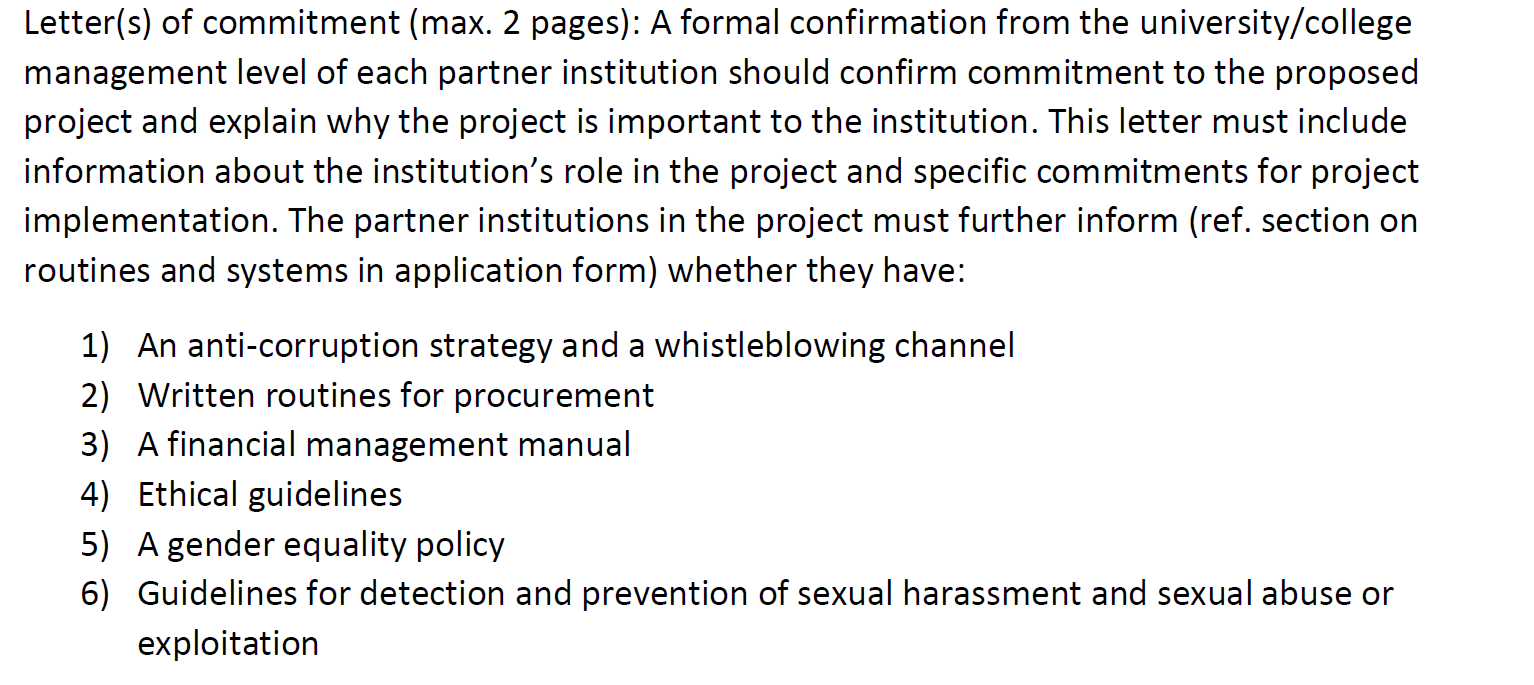 